Выполнить задание до 23 марта и прислать мне на электронную почту: bau.k@mail.ruПрактическое занятие №8Тема: Поисковые системы и поиск информацииЦель: изучение информационной технологии организации поиска информации на государственных образовательных порталах.Оборудование: ПКПрограммное обеспечение: Internet ExplorerТеоретические сведения к практической работеВ настоящее время существует множество справочных служб Интернет, помогающих пользователям найти нужную информацию. В таких службах используется обычный принцип поиска в неструктурированных документах– по ключевым словам.Поисковая система – это комплекс программ и мощных компьютеров, способные принимать, анализировать и обслуживать запросы пользователей по поиску  информации в Интернет. Поскольку современное Web-пространство необозримо, поисковые системы вынуждены создавать свои базы данных по Web- страницам. Важной задачей поисковых систем является постоянное поддержание соответствия между созданной информационной базой и реально существующими в Сети материалами. Для этого специальные программы (роботы) периодически обходят имеющиеся ссылки и анализируют их состояние. Данная процедура позволяет удалять исчезнувшие материалы и по добавленным на просматриваемые страницы ссылкам обнаруживать новые.Служба World Wide Web (WWW) – это единое информационное пространство, состоящее из сотен миллионов взаимосвязанных электронных документов. Отдельные документы, составляющие пространство Web, называют Web-страницами. Группы тематически объединенных Web-страниц называют Web-узлами (сайтами).Программы для просмотра Web-страниц называют браузерами (обозревателями).К средствам поисковых систем относится язык запросов.Используя различные приёмы можно добиться желаемого результата поиска.!– запрет перебора всех словоформ.+– обязательное присутствие слов в найденных документах.-– исключение слова из результатов поиска.&– обязательное вхождение слов в одно предложение.~– требование присутствия первого слова в предложении без присутствия второго.|– поиск любого из данных слов.«»– поиск устойчивых словосочетаний.$title– поиск информации по названиям заголовков.$anchor–поиск информации по названию ссылок.Содержание работы:Задание №1.Загрузите Интернет.С помощью строки поиска найдите каталог ссылок на государственные образовательные порталы.Выпишите электронные адреса шести государственных образовательных порталов и дайте им краткую характеристику. Оформите в виде таблицы:Задание №2. Откройте программу Enternet Explorer.Загрузите страницу электронного словаря Promt– www.ver-dict.ru.Из раскрывающегося списка выберите Русско-английский словарь (Русско-Немецкий).В текстовое поле Слово для перевода: введите слово, которое Вам нужно перевести.Нажмите на кнопку Найти.Занесите результат в следующую таблицу:Задание №3.Загрузите страницу электронного словаря– www.efremova.info.В текстовое поле Поиск по словарю: введите слово, лексическое значение которого Вам нужно узнать.Нажмите на кнопку Искать. Дождитесь результата поиска.Занесите результат в следующую таблицу:Задание №4. С помощью одной из поисковых систем найдите информацию и занесите ее в таблицу:Задание №5. Заполните таблицу, используя поисковую систему Яндекс: www.yandex.ru.Задание №6. Произвести поиск сайтов в наиболее популярных поисковых системах общего назначения в русскоязычном Интернете (Рунете).Краткая справка. Наиболее популярными русскоязычными поисковыми системами являются:Rambler — www.rambler.ru;Апорт — www.aport.ru;Яndex— www.yandex.ru.Англоязычные поисковые системы:Yahoo — www.yahoo.com.Специализированные поисковые системы позволяют искать информацию в специализированных слоях Интернета. К ним можно отнести поиск файлов на серверах FTP и систему поиска адресов электронной почты WhoWhere.Порядок выполнения  задания №6:Создайте папку на рабочем столе с именем: Фамилия–Группа.Запустите Internet Explorer.Для перехода в определенное место или на определенную страницу воспользуйтесь адресной строкой главного окна Internet Explorer.Краткая справка: Адрес узла (URL) обычно начинается с имени протокола, за которым следует обслуживающая узел организация, например в адресе http://www.rambler.ru «http://www» указывает, что это сервер Web, который использует протокол http, домен «.ru» определяет адрес российских узлов. Произведите поиск в поисковой системе Rambler.Введите в адресную строку адрес (URL) русскоязычной поисковой системы Rambler — www.rambler.ru и нажмите клавишу Enter. Подождите, пока загрузится страница. В это же время на панели, инструментов активизируется красная кнопка Остановить, предназначенная для остановки загрузки.Рассмотрите загрузившуюся главную страницу– Вы видите поле для ввода ключевого слова и ряд рубрик. Для перехода на ссылки, имеющиеся на странице, подведите к ссылке курсор и щелкните левой кнопкой мыши. Ссылка может быть рисунком или текстом другого цвета (обычно с подчеркнутым шрифтом). Чтобы узнать, является ли элемент страницы ссылкой, подведите к нему указатель. Если указатель принимает вид руки с указательным пальцем, значит, элемент является ссылкой.Введите в поле поиска словосочетание «Энциклопедия финансов» и нажмите кнопку Найти!Убедитесь, что каталог Web работает достаточно быстро. Программа через некоторое время сообщит вам, что найдено определенное количество документов по этой тематике. Определите, сколько документов нашла поисковая система:_________Запомните страницу из списка найденных, представляющую для вас интерес, командой Избранное/Добавить в папку.Сохраните текущую страницу на компьютере. Выполните команду Файл/Сохранить как, выберите созданную ранее папку на рабочем столе для сохранения, задайте имя файла и нажмите кнопку Сохранить.Для поиска информации на текущей странице выполните команду Правка/Найти на этой странице (или нажмите клавиши Ctrl-F). В окне поиска наберите искомое выражение, например «Финансы», и нажмите кнопку Найти далее. Откройте страничку одной из найденных энциклопедий.Скопируйте сведения страницы в текстовый документ. Для копирования содержимого всей страницы выполните команду Правка/Выделить все и команду Правка/Копировать. Откройте новый документ текстового редактора MS Word и выполните команду Правка/Вставить.Краткая справка: невозможно копирование сведений с одной Web-страницы на другую.Произведите поиск в поисковой системе Яndex. Откройте поисковый сервер Яndex — www.yandex.ru. В поле поиска задайте «Энциклопедии», нажмите кнопку Найти, сравните результаты с поиском в Рамблере.Сузьте круг поиска и найдите информацию, например, об управлении финансами (в поле поиска введите «Управление финансами»). Сравните полученные результаты с предыдущим поиском.Введите одно слово «Финансы» в поле поиска. Отличается ли результат от предыдущего поиска? Попробуйте поставить перед поисковой системой задачу найти информацию о какой-нибудь конкретной валюте, предположим «Доллар». Сравните результаты поиска.Краткая справка: не бойтесь повторять свой запрос на разных поисковых серверах. Зачастую один и тот же запрос на другом сервере дает совершенно иные результаты.Произведите поиск картинок и фотографий в поисковой системе Яndex. В поле поиска наберите по-английски «Dollar» и укажите категорию поиска «Картинки». Запрос «Dollar» найдет в Интернете картинки, в имени которых встречается слово «Dollar». Высока вероятность того, что эти картинки связаны с финансами.Задание №7. Ответить на вопросы:Задание №8. Сделать вывод о проделанной практической работе:Выполнить задание до 27 марта и прислать мне на электронную почту: bau.k@mail.ruПрактическое занятие №26Тема: Разграничение прав доступа в сетиЦель: изучить процесс регистрации (открытия почтового ящика), подготовки, отправки и приема писем на почтовом сайте.Оборудование: ПКПрограммное обеспечение: Internet ExplorerТеоретические сведения к практической работеГлобальная сеть – это объединения компьютеров, расположенных на удаленном расстоянии, для общего использования мировых информационных ресурсов. На сегодняшний день их насчитывается в мире более 200. Из них наиболее известной и самой популярной является сеть Интернет.В отличие от локальных сетей в глобальных сетях нет какого-либо единого центра управления. Основу сети составляют десятки и сотни тысяч компьютеров, соединенных теми или иными каналами связи. Каждый компьютер имеет уникальный идентификатор, что позволяет "проложить к нему маршрут" для доставки информации. Обычно в глобальной сети объединяются компьютеры, работающие по разным правилам (имеющие различную архитектуру, системное программное обеспечение и т.д.). Поэтому для передачи информации из одного вида сетей в другой используются шлюзы.Шлюзы (gateway)– это устройства (компьютеры), служащие для объединения сетей с совершенно различными протоколами обмена.Протокол обмена – это набор правил (соглашение, стандарт), определяющий принципы обмена данными между различными компьютерами в сети.Протоколы условно делятся на базовые (более низкого уровня), отвечающие за передачу информации любого типа, и прикладные (более высокого уровня), отвечающие за функционирование специализированных служб.Главный компьютер сети, который предоставляет доступ к общей базе данных, обеспечивает совместное использование устройств ввода-вывода и взаимодействия пользователей называется сервером.Компьютер сети, который только использует сетевые ресурсы, но сам свои ресурсы в сеть не отдает, называется клиентом (часто его еще называют рабочей станцией).Для работы в глобальной сети пользователю необходимо иметь соответствующее аппаратное и программное обеспечение.Программное обеспечение можно разделить на два класса:программы-серверы, которые размещаются на узле сети, обслуживающем компьютер пользователя; программы-клиенты, размещенные на компьютере пользователя и пользующиеся услугами сервера. Глобальные сети предоставляют пользователям разнообразные услуги: электронная почта, удаленный доступ к любому компьютеру сети, поиск данных и программ и так далее.Содержание работы: Задание №1. Определите общий ресурс компьютера. Для этого:В операционной системе Windows найти на рабочем столе значок Сеть.Открыть папку, где будут видны все компьютеры, которые подключены в одну сеть.В данном окне появятся все компьютеры, которые подключены к сети.Открыть один из них. Посмотреть ресурсы компьютера, которыми можно воспользоваться. Такие ресурсы называются общими. Задание №3. Проверьте возможности доступа к ресурсам компьютеров, подключенных к локальной сети. Для этого:Щелкнуть по значку Сеть, в окне появится список компьютеров, подключенных к локальной сети (смотри задание 1.)Открыть свой компьютер и внимательно посмотреть: какие из ресурсов доступны пользователям. Если название Вашей папки есть в перечне, то все сделано правильно. Задание №4. Максимальная скорость передачи данных в локальной сети 100 Мбит/с. Сколько страниц текста можно передать за 1 сек, если 1 страница текста содержит 50 строк и на каждой строке - 70 символов? Задание №5. Ответьте на вопросы:Задание №6. Сделайте вывод о проделанной работеПрактическое занятие №14Тема: Требования к рабочему месту. Работа с антивирусными программамиЦель: ознакомиться с эксплуатационными требованиями к компьютерному рабочему месту; профилактическими мероприятиями для компьютерного рабочего места в соответствии с его комплектацией для профессиональной деятельности.Оборудование: ПКПрограммное обеспечение: Internet Explorer, антивирусная программаТеоретические сведения к практической работеВирусы. Антивирусное программное обеспечениеКомпьютерный вирус - программа способная самопроизвольно внедряться и внедрять свои копии в другие программы, файлы, системные области компьютера и в вычислительные сети, с целью создания всевозможных помех работе на компьютере.Признаки заражения:прекращение работы или неправильная работа ранее функционировавших программмедленная работа компьютераневозможность загрузки ОСисчезновение файлов и каталогов или искажение их содержимогоизменение размеров файлов и их времени модификацииуменьшение размера оперативной памятинепредусмотренные сообщения, изображения и звуковые сигналычастые сбои и зависания компьютера и др. Классификация компьютерных вирусов:по среде обитания;по способу заражения;по воздействию;по особенностям алгоритма. По среде обитанияСетевые – распространяются по различным компьютерным сетям.Файловые – внедряются в исполняемые модули (COM, EXE).Загрузочные – внедряются в загрузочные сектора диска или сектора, содержащие программу загрузки диска.Фалово-загрузочные – внедряются и в загрузочные сектора и в исполняемые модули. По способу зараженияРезидентные – при заражении оставляет в оперативной памяти компьютера свою резидентную часть, которая потом. перехватывает обращения ОС к объектам заражения.Нерезидентные – не заражают оперативную память и активны ограниченное время. По воздействию:Неопасные – не мешают работе компьютера, но уменьшают объем свободной оперативной памяти и памяти на дисках.Опасные – приводят к различным нарушениям в работе компьютера.Очень опасные – могут приводить к потере программ, данных, стиранию информации в системных областях дисков. По особенностям алгоритма:Паразиты – изменяют содержимое файлов и секторов, легко обнаруживаются.Черви – вычисляют адреса сетевых компьютеров и отправляют по ним свои копии.Стелсы – перехватывают обращение ОС к пораженным файлам и секторам и подставляют вместо них чистые области.Мутанты – содержат алгоритм шифровки-дешифровки, ни одна из копий не похожа на другую.Трояны – не способны к самораспространению, но маскируясь под полезную, разрушают загрузочный сектор и файловую систему. Основные меры по защите от вирусов:оснастите свой компьютер одной из современных антивирусных программ: Doctor Weber, Norton Antivirus, AVPпостоянно обновляйте антивирусные базыделайте архивные копии ценной для Вас информации (гибкие диски, CD) Классификация антивирусного программного обеспечения:Сканеры (детекторы)МониторыРевизорыСканерыПринцип работы антивирусных сканеров основан на проверке файлов, секторов и системной памяти и поиске в них известных и новых (неизвестных сканеру) вирусов.Мониторы. Это целый класс антивирусов, которые постоянно находятся в оперативной памяти компьютера и отслеживают все подозрительные действия, выполняемые другими программами.С помощью монитора можно остановить распространение вируса на самой ранней стадии.Ревизоры. Программы-ревизоры первоначально запоминают в специальных файлах образы главной загрузочной записи, загрузочных секторов логических дисков, информацию о структуре каталогов, иногда - объем установленной оперативной памяти.Для определения наличия вируса в системе программы-ревизоры проверяют созданные ими образы и производят сравнение с текущим состоянием.Профилактические мероприятия для компьютерного рабочего места:1. Требования к микроклимату, ионному составу и концентрации вредных химических веществ в воздухе помещенийНа рабочих местах пользователей персональных компьютеров должны обеспечиваться оптимальные параметры микроклимата в соответствии с СанПин 2.2.4.548-96. Согласно этому документу для категории тяжести работ 1а температура воздуха должна быть в холодный период года не более 22-24оС, в теплый период года 20-25оС. Относительная влажность должна составлять 40-60%, скорость движения воздуха - 0,1 м/с. Для поддержания оптимальных значений микроклимата используется система отопления и кондиционирования воздуха. Для повышения влажности воздуха в помещении следует применять увлажнители воздуха или емкости с питьевой водой.2. Требования к освещению помещений и рабочих местВ компьютерных залах должно быть естественное и искусственное освещение. Световой поток из оконного проема должен падать на рабочее место оператора с левой стороны.Искусственное освещение в помещениях эксплуатации компьютеров должно осуществляться системой общего равномерного освещения.Допускается установка светильников местного освещения для подсветки документов. Местное освещение не должно создавать бликов на поверхности экрана.Отраженная блескость на рабочих поверхностях ограничивается за счет правильного выбора светильника и расположения рабочих мест по отношению к естественному источнику света.Для искусственного освещения помещений с персональными компьютерами следует применять светильники типа ЛПО36 с зеркализованными решетками, укомплектованные высокочастотными пускорегулирующими аппаратами. Допускается применять светильники прямого света, преимущественно отраженного света типа ЛПО13, ЛПО5, ЛСО4, ЛПО34, ЛПО31 с люминисцентными лампами типа ЛБ. Допускается применение светильников местного освещения с лампами накаливания. Светильники должны располагаться в виде сплошных или прерывистых линий сбоку от рабочих мест параллельно линии зрения пользователя при разном расположении компьютеров.Для обеспечения нормативных значений освещенности в помещениях следует проводить чистку стекол оконных проемов и светильников не реже двух раз в год и проводить своевременную замену перегоревших ламп.3. Требования к шуму и вибрации в помещенияхУровни шума на рабочих местах пользователей персональных компьютеров не должны превышать значений, установленных СанПиН 2.2.4/2.1.8.562-96 и составляют не более 50 дБА. Снизить уровень шума в помещениях можно использованием звукопоглощающих материалов с максимальными коэффициентами звукопоглощения в области частот 63-8000 Гц для отделки стен и потолка помещений. Дополнительный звукопоглощающий эффект создают однотонные занавески из плотной ткани, повешенные в складку на расстоянии 15-20 см от ограждения. Ширина занавески должна быть в 2 раза больше ширины окна.4. Требования к организации и оборудованию рабочих местРабочие места с персональными компьютерами по отношению к световым проемам должны располагаться так, чтобы естественный свет падал сбоку, желательно слева.Схемы размещения рабочих мест с персональными компьютерами должны учитывать расстояния между рабочими столами с мониторами: расстояние между боковыми поверхностями мониторов не менее 1,2 м, а расстояние между экраном монитора и тыльной частью другого монитора не менее 2,0 м.Рабочий стол может быть любой конструкции, отвечающей современным требованиям эргономики и позволяющей удобно разместить на рабочей поверхности оборудование с учетом его количества, размеров и характера выполняемой работы. Целесообразно применение столов, имеющих отдельную от основной столешницы специальную рабочую поверхность для размещения клавиатуры. Используются рабочие столы с регулируемой и нерегулируемой высотой рабочей поверхности. При отсутствии регулировки высота стола должна быть в пределах от 680 до 800 мм.Глубина рабочей поверхности стола должна составлять 800 мм (допускаемая не менее 600 мм), ширина - соответственно 1 600 мм и 1 200 мм. Рабочая поверхность стола не должна иметь острых углов и краев, иметь матовую или полуматовую фактору.Рабочий стол должен иметь пространство для ног высотой не менее 600 мм, шириной - не менее 500 мм, глубиной на уровне колен - не менее 450 мм и на уровне вытянутых ног - не менее 650 мм.Быстрое и точное считывание информации обеспечивается при расположении плоскости экрана ниже уровня глаз пользователя, предпочтительно перпендикулярно к нормальной линии взгляда (нормальная линия взгляда 15 градусов вниз от горизонтали).Клавиатура должна располагаться на поверхности стола на расстоянии 100-300 мм от края, обращенного к пользователю.Для удобства считывания информации с документов применяются подвижные подставки (пюпитры), размеры которых по длине и ширине соответствуют размерам устанавливаемых на них документов. Пюпитр размещается в одной плоскости и на одной высоте с экраном.Для обеспечения физиологически рациональной рабочей позы, создания условий для ее изменения в течение рабочего дня применяются подъемно-поворотные рабочие стулья с сиденьем и спинкой, регулируемыми по высоте и углам наклона, а также расстоянию спинки от переднего края сидения.Конструкция стула должна обеспечивать:ширину и глубину поверхности сиденья не менее 400 мм;поверхность сиденья с закругленным передним краем;регулировку высоты поверхности сиденья в пределах 400-550 мм и углом наклона вперед до 15 градусов и назад до 5 градусов;высоту опорной поверхности спинки 300±20 мм, ширину - не менее 380 мм и радиус кривизны горизонтальной плоскости 400 мм;угол наклона спинки в вертикальной плоскости в пределах 0±30 градусов;регулировку расстояния спинки от переднего края сидения в пределах 260-400 мм;стационарные или съемные подлокотники длиной не менее 250 мм и шириной 50-70 мм;регулировку подлокотников по высоте над сиденьем в пределах 230±30 мм и внутреннего расстояния между подлокотниками в пределах 350-500 мм.;поверхность сиденья, спинки и подлокотников должна быть полумягкой, с нескользящим не электризующимся, воздухонепроницаемым покрытием, легко очищаемым от загрязнения.Рабочее место должно быть оборудовано подставкой для ног, имеющей ширину не менее 300 мм, глубину не менее 400 мм, регулировку по высоте в пределах до 150 мм и по углу наклона опорной поверхности подставки до 20 град. Поверхность подставки должна быть рифленой и иметь по переднему краю бортик высотой 10 мм.5. Режим труда и отдыха при работе с компьютеромРежим труда и отдыха предусматривает соблюдение определенной длительности непрерывной работы на ПК и перерывов, регламентированных с учетом продолжительности рабочей смены, видов и категории трудовой деятельности.Виды трудовой деятельности на ПК разделяются на 3 группы: группа А - работа по считыванию информации с экрана с предварительным запросом; группа Б - работа по вводу информации; группа В - творческая работа в режиме диалога с ПК.Если в течение рабочей смены пользователь выполняет разные виды работ, то его деятельность относят к той группе работ, на выполнение которой тратится не менее 50% времени рабочей смены.Категории тяжести и напряженности работы на ПК определяются уровнем нагрузки за рабочую смену: для группы А - по суммарному числу считываемых знаков; для группы Б - по суммарному числу считываемых или вводимых знаков; для группы В - по суммарному времени непосредственной работы на ПК. В таблице приведены категории тяжести и напряженности работ в зависимости от уровня нагрузки за рабочую смену.Виды категорий трудовой деятельности с ПККоличество и длительность регламентированных перерывов, их распределение в течение рабочей смены устанавливается в зависимости от категории работ на ПК и продолжительности рабочей смены.При 8-часовой рабочей смене и работе на ПК регламентированные перерывы следует устанавливать: для первой категории работ через 2 часа от начала смены и через 2 часа после обеденного перерыва продолжительностью 15 минут каждый;для второй категории работ - через 2 часа от начала рабочей смены и через 1,5-2,0 часа после обеденного перерыва продолжительностью 15 минут каждый или продолжительностью 10 минут через каждый час работы;для третьей категории работ - через 1,5- 2,0 часа от начала рабочей смены и через 1,5-2,0 часа после обеденного перерыва продолжительностью 20 минут каждый или продолжительностью 15 минут через каждый час работы.При 12-часовой рабочей смене регламентированные перерывы должны устанавливаться в первые 8 часов работы аналогично перерывам при 8-часовой рабочей смене, а в течение последних 4 часов работы, независимо от категории и вида работ, каждый час продолжительностью 15 минут.Продолжительность непрерывной работы на ПК без регламентированного перерыва не должна превышать 2 часа.При работе на ПК в ночную смену продолжительность регламентированных перерывов увеличивается на 60 минут независимо от категории и вида трудовой деятельности.Эффективными являются нерегламентированные перерывы (микропаузы) длительностью 1-3 минуты.Регламентированные перерывы и микропаузы целесообразно использовать для выполнения комплекса упражнений и гимнастики для глаз, пальцев рук, а также массажа. Комплексы упражнений целесообразно менять через 2-3 недели.Пользователям ПК, выполняющим работу с высоким уровнем напряженности, показана психологическая разгрузка во время регламентированных перерывов и в конце рабочего дня в специально оборудованных помещениях (комнатах психологической разгрузки).6. Медико-профилактические и оздоровительные мероприятия.Все профессиональные пользователи ПК должны проходить обязательные предварительные медицинские осмотры при поступлении на работу, периодические медицинские осмотры с обязательным участием терапевта, невропатолога и окулиста, а также проведением общего анализа крови и ЭКГ.Не допускаются к работе на ПК женщины со времени установления беременности и в период кормления грудью.Близорукость, дальнозоркость и другие нарушения рефракции должны быть полностью корригированы очками. Для работы должны использоваться очки, подобранные с учетом рабочего расстояния от глаз до экрана дисплея. При более серьезных нарушениях состояния зрения вопрос о возможности работы на ПК решается врачом-офтальмологом.Для снятия усталости аккомодационных мышц и их тренировки используются компьютерные программы типа Relax.Интенсивно работающим целесообразно использовать такие новейшие средства профилактики зрения, как очки ЛПО-тренер и офтальмологические тренажеры ДАК и «Снайпер-ультра».Досуг рекомендуется использовать для пассивного и активного отдыха (занятия на тренажерах, плавание, езда на велосипеде, бег, игра в теннис, футбол, лыжи, аэробика, прогулки по парку, лесу, экскурсии, прослушивание музыки и т.п.). Дважды в год (весной и поздней осенью) рекомендуется проводить курс витаминотерапии в течение месяца. Следует отказаться от курения. Категорически должно быть запрещено курение на рабочих местах и в помещениях с ПК.7. Обеспечение электробезопасности и пожарной безопасности на рабочем местеНа рабочем месте пользователя размещены дисплей, клавиатура и системный блок. При включении дисплея на электронно-лучевой трубке создается высокое напряжение в несколько киловольт. Поэтому запрещается прикасаться к тыльной стороне дисплея, вытирать пыль с компьютера при его включенном состоянии, работать на компьютере во влажной одежде и влажными руками.Перед началом работы следует убедиться в отсутствии свешивающихся со стола или висящих под столом проводов электропитания, в целостности вилки и провода электропитания, в отсутствии видимых повреждений аппаратуры и рабочей мебели.Токи статического электричества, наведенные в процессе работы компьютера на корпусах монитора, системного блока и клавиатуры, могут приводить к разрядам при прикосновении к этим элементам. Такие разряды опасности для человека не представляют, но могут привести к выходу из строя компьютера. Для снижения величин токов статического электричества используются нейтрализаторы, местное и общее увлажнение воздуха, использование покрытия полов с антистатической пропиткой.Пожарная безопасность - состояние объекта, при котором исключается возможность пожара, а в случае его возникновения предотвращается воздействие на людей опасных его факторов и обеспечивается защита материальных ценностей.Противопожарная защита - это комплекс организационных и технических мероприятий, направленных на обеспечение безопасности людей, предотвращение пожара, ограничение его распространения, а также на создание условий для успешного тушения пожара.Пожарная безопасность обеспечивается системой предотвращения пожара и системой пожарной защиты. Во всех служебных помещениях обязательно должен быть «План эвакуации людей при пожаре», регламентирующий действия персонала в случае возникновения очага возгорания и указывающий места расположения пожарной техники.Пожары в вычислительных центрах (ВЦ) представляют особую опасность, так как сопряжены с большими материальными потерями. Характерная особенностьВЦ - небольшие площади помещений. Как известно, пожар может возникнуть при взаимодействии горючих веществ, окислителя и источников зажигания. В помещениях ВЦ присутствуют все три основные фактора, необходимые для возникновения пожара.Горючими компонентами на ВЦ являются: строительные материалы для акустической и эстетической отделки помещений, перегородки, двери, полы, изоляция кабелей и др.Источниками зажигания в ВЦ могут быть электрические схемы от ЭВМ, приборы, применяемые для технического обслуживания, устройства электропитания, кондиционирования воздуха, где в результате различных нарушений образуются перегретые элементы, электрические искры и дуги, способные вызвать загорания горючих материалов.В современных ЭВМ очень высокая плотность размещения элементов электронных схем. В непосредственной близости друг от друга располагаются соединительные провода, кабели. При протекании по ним электрического тока выделяется значительное количество теплоты. При этом возможно оплавление изоляции. Для отвода избыточной теплоты от ЭВМ служат системы вентиляции и кондиционирования воздуха. При постоянном действии эти системы представляют собой дополнительную пожарную опасность.Для большинства помещений ВЦ установлена категория пожарной опасности В.Одна из наиболее важных задач пожарной защиты - защита строительных помещений от разрушений и обеспечение их достаточной прочности в условиях воздействия высоких температур при пожаре. Учитывая высокую стоимость электронного оборудования ВЦ, а также категорию его пожарной опасности, здания для ВЦ и части здания другого назначения, в которых предусмотрено размещение ЭВМ, должны быть первой и второй степени огнестойкости. Для изготовления строительных конструкций используются, как правило, кирпич, железобетон, стекло, металл и другие негорючие материалы. Применение дерева должно быть ограничено, а в случае использования необходимо пропитывать его огнезащитными составами.Содержание работы:Задание №1. Отразите основные санитарно-гигиенические требования к кабинету информатики. (1-6)Задание №2. Укажите некоторые требования к помещениям кабинета информатики:Задание №3. Укажите, какие действия запрещены в кабинете информатики:Задание №4. Укажите комплекс упражнений для снятия усталости за компьютером:Задание №5. Укажите основные антивирусные программы и охарактеризуйте их (достоинства и недостатки, основные особенности)Задание №6. Сделать вывод о проделанной практической работе№Название порталаЭлектронный адрес порталаХарактеристика порталаСловоРусско-АнглийскийРусско-НемецкийИнформатикаКлавиатураПрограммистМониторКомандаВинчестерСетьСсылкаОператорСловоЛексическое значениеМетонимияВидеокартаЖелезоПапирусКарвингДебетЛичности 20 векаЛичности 20 векаЛичности 20 векаФамилия, имяГоды жизниРод занятийДжеф РаскинЛев ЛандауЮрий ГагаринСлова,входящие в запросСтруктура запросаКоличествонайденныхстраницЭлектронный адрес первой найденной ссылкиИнформационнаясистемаИнформационная! Система!ИнформационнаясистемаИнформационная + системаИнформационнаясистемаИнформационная - системаИнформационнаясистема«Информационная система»ПерсональныйкомпьютерПерсональный компьютерПерсональныйкомпьютерПерсональный & компьютерПерсональныйкомпьютер$title (Персональный компьютер)Персональныйкомпьютер$anchor (Персональный компьютер)Что понимают под поисковой системой?Перечислите популярные русскоязычные поисковые системы.Что такое ссылка и как определить, является ли элемент страницы ссылкойВозможно ли копирование сведений с одной Web-страницы на другую?Каким образом производится поиск картинок и фотографий в поисковых системах Интернет?Задание № 2. Предоставьте доступ для пользователей локальной сети к папке на своем компьютере, подключенном к локальной сети. Для этого:В операционной системе Windows открыть окно папки Компьютер и на одном из дисков С: или D: создать свою папку. Назвать ее номером своей группы.Щелкнуть правой кнопкой мыши по значку папки и в контекстном меню папки выберите команду Общий доступ.В появившемся диалоговом окне Дополнительный общий доступ установить флажок Открыть общий доступ к этой папке.Если все правильно сделано, то на диске (у вашей папки) появится значок, который показывает, что папка является общей.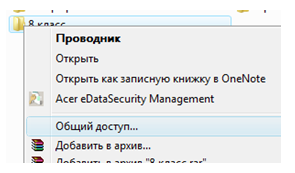 Указать основное назначение компьютерной сети.Указать основную характеристику каналов связи.Указать объект, который является абонентом сети.Категория работы по тяжести и напряженностиУровень нагрузки за рабочую смену при видах работы на ПКУровень нагрузки за рабочую смену при видах работы на ПКУровень нагрузки за рабочую смену при видах работы на ПККатегория работы по тяжести и напряженностиГруппа АКоличество знаковГруппа БКоличество знаковГруппа ВВремя работы, чIIIIIIДо 20000До 40000До 60000До 15000До 30000До 40000До 2,0До 4,0До 6,01.2.3.4.5.6.1.2.3.1.2.3.1.2.3.4.1.2.3.4.